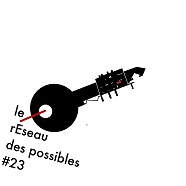 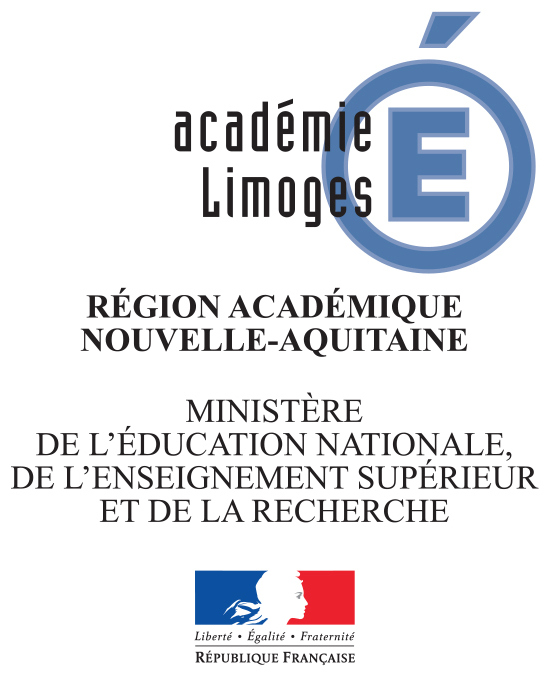 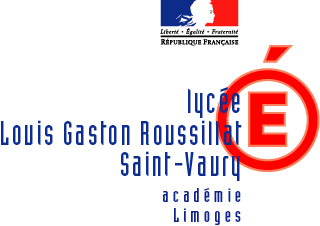 NOM           :PRENOM    :NOM :PRENOM :Date de naissance :PARCOURS SCOLAIRE Nom du collège fréquenté :(signaler les redoublements éventuels)6ème  Collège				année     :   20            LV I :5ème Collège				année     :   20            LV I :			LV2 :4ème Collège				année     :   20            LV I :			LV2 :3ème Collège				année     :   20            LV I :			LV2 :DIPLOME NATIONAL DU BREVET obtenu :                                   OUI                             NONORIENTATION après la 3èmeLycée Général et Technologique (Etablissement/classe/options suivies)2nde Lycée 					année :1ère						année :Terminale :					année :ouLycée Professionnel (Etablissement/classe/options suivies)2 nde Lycée					année :1ère						année :Terminale 					année :ouCAP 1ère année				année :CAP 2ème année				année :DATE D’ARRET DE LA SCOLARITE  ……../….…../………, soit……mois…….annéesMOTIFS DU DECROCHAGE …………………………………………………………………………………………………………………………………………………………………………………………………………………………………………………………………………………………………………………………………………………………………………………………………………………………………………………………………………………………………………………………………………………………………………………………………………PARCOURS PERSONNEL DEPUIS L’ARRET DE  (Décrire en quelques lignes)…………………………………………………………………………………………………………………………………………………………………………………………………………………………………………………………………………………………………………………………………………………………………………………………………………………………………………………………………………………………………………………………………………………………………………………………………………………………………………………………………………………………………………………………………………………………………………………………………………………………………………………………………………………………………………………………………………………………………………MOTIVATION POUR LA PRE-INSCRIPTION DANS leréseaudespossibles#23 (projet d’orientation souhaité)…………………………………………………………………………………………………………………..…………………………………………………………………………………………………………………..……………………………………………………………………………………………………………..………………………………………………………………………………………………………………………..…………………………………………………………………………………………………………………..…………………………………………………………………………………………………………………..…………………………………………………………………………………………………………………..…………………………………………………………………………………………………………………..Adresse parentaleAdresse personnelle(pour les mineurs, l’adresse parentale est obligatoire - pour les majeurs, l’adresse parentale est souhaitable)(pour les mineurs, l’adresse parentale est obligatoire - pour les majeurs, l’adresse parentale est souhaitable)Ville :Rue :Code postal :Tél. :Mail :Ville : Rue :Code postal :	Tél. :Mail : 